HALAMAN PERSETUJUANJudul 			: SISTEM PEMESANAN TIKET BUS PADA AGEN TRANSPORTASI GUNUNG HARTA  BERBASIS WEBNama Mahasiswa	: A.A DWI ADITYA PERMANANomor Mahasiswa	: 065610020Jurusan		: Sistem Informasi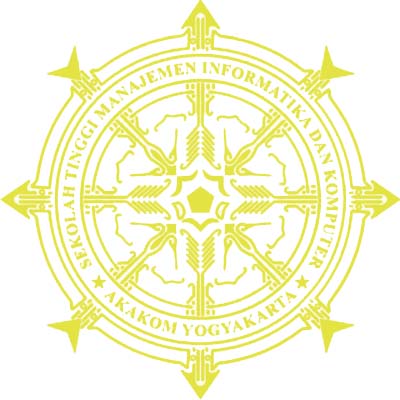 Jenjang		: Strata Satu (S1)Mata Kuliah		: SkripsiSemester		: Genap		Tahun : 2009/2010Telah diperiksa dan disetujuiYogyakarta..................................2010Mengetahui / Menyetujui,Dosen PembimbingIr. Totok Suprawoto, M.M., M.T.